            2022 Sutherland Shire Stingrays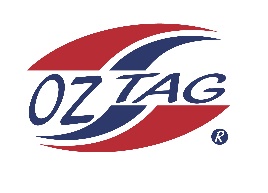                                     Under 13 Girls Representative squad              Australian National Championships Cup Coffs HarbourCongratulations to the following players selected in the under 13 girls to represent Sutherland Shire Stingrays. 1Kalani Anderson2Eva Benton   3Emeline Bourke4Ocean Bradley5Brooke Carroll6Noa Coupland7Paige Debreczini 8Amalee Doyle 9Dolly Fava 10Haylee Hanley 11Lyla Hawksworth 12Rhianna Karika13Ashleigh L’Estrange14Monique Marshall15Saige Pritchard16Tahli WeigandShadows in no particular order17Kalarni Judd18Taylor Galloway19Emily Rebeiro20